แบบ ลข.01หน้า   1   ของจำนวน   3   หน้า	แบบ ลข.01  หน้า   2   ของจำนวน   3  หน้า	แบบ ลข.01  ข้าพเจ้าขอรับรองว่าข้อความข้างต้นเป็นความจริงทุกประการและหลักฐานที่ส่งประกอบคำขอเป็นหลักฐานที่ถูกต้อง หากปรากฏภายหลังว่าข้าพเจ้าไม่ได้เป็นเจ้าของลิขสิทธิ์หรือตัวแทนรับมอบอำนาจจากบุคคลดังกล่าว และก่อให้เกิดความเสียหายแก่บุคคลหนึ่งบุคคลใด หรือกรมทรัพย์สินทางปัญญา ข้าพเจ้าขอเป็นผู้รับผิดชอบในความเสียหายที่เกิดขึ้นทุกประการลงชื่อ	เจ้าของลิขสิทธิ์/ตัวแทน      (..................................................................)                                                                                                                                                                                                                                                 ...............................................................หมายเหตุ 	ในกรณีที่แบบ ลข.01 มีเนื้อที่ไม่พอ และต้องการระบุรายละเอียดเพิ่ม ให้ใช้ใบต่อท้าย ลข.01	โดยระบุหมายเลขกำกับข้อ และหัวข้อที่แสดงรายละเอียดเพิ่มเติมดังกล่าวด้วยหน้า   3   ของจำนวน   3   หน้าใบต่อท้ายคำขอแจ้งข้อมูลลิขสิทธิ์แบบ ลข.01  ลงชื่อ	เจ้าของลิขสิทธิ์/ตัวแทน      (..................................................................)                                                                                                                                                                                                                                                 ...............................................................แบบคำขอ ลข. เลขที่	 ทะเบียนข้อมูล เลขที่	 แบบแสดงรายละเอียดเกี่ยวกับการสร้างสรรค์ผลงานโดยย่อ ลงชื่อ	เจ้าของลิขสิทธิ์/ตัวแทน      (...................................................................)                                                                                                                                                                                                                                               ...............................................................หนังสือรับรองความเป็นเจ้าของงานลิขสิทธิ์โดยหนังสือฉบับนี้ นาย/นาง/นางสาว/บริษัท/ห้างหุ้นส่วน  ………คำนำหน้า ชื่อ นามสกุล ………………….		ตั้งอยู่เลขที่  …………………..........................................................................................………………………………		ทะเบียนนิติบุคคลเลขที่ (ถ้ามี)  ………………………..……………...  ขอรับรองว่าเป็นเจ้าของลิขสิทธิ์ในงานอันมี		ลิขสิทธิ์ประเภท  ………................……..  ชื่อผลงาน  ……….............................................................. ………………	ที่ยื่นคำขอแจ้งข้อมูลลิขสิทธิ์ไว้ต่อกรมทรัพย์สินทางปัญญา เมื่อวันที่  ...……………...……..……...  แต่เพียงผู้เดียวข้าพเจ้าขอรับรองว่าข้อความข้างต้นเป็นความจริงทุกประการ หากปรากฏภายหลังว่าข้าพเจ้าไม่ได้เป็นเจ้าของลิขสิทธิ์และก่อให้เกิดความเสียหายแก่บุคคลหนึ่งบุคคลใดหรือกรมทรัพย์สินทางปัญญา ข้าพเจ้าขอเป็นผู้รับผิดชอบในความเสียหายที่เกิดขึ้นทุกประการลงชื่อ	เจ้าของลิขสิทธิ์     (................................................................)   						         วันที่..............เดือน....................................พ.ศ............... 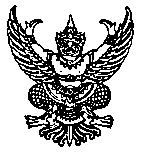 คำขอแจ้งข้อมูลลิขสิทธิ์		ประเภทงานอันมีลิขสิทธิ์	  	วรรณกรรม	   	ดนตรีกรรม	   	นาฏกรรม	   	ภาพยนตร์	   	ศิลปกรรม  	   	งานแพร่เสียงแพร่ภาพ	   	โสตทัศนวัสดุ	   	งานอื่นใดในแผนกวรรณคดี	   	สิ่งบันทึกเสียง	        	แผนกวิทยาศาสตร์หรือแผนกศิลปะ		คำขอแจ้งข้อมูลลิขสิทธิ์		ประเภทงานอันมีลิขสิทธิ์	  	วรรณกรรม	   	ดนตรีกรรม	   	นาฏกรรม	   	ภาพยนตร์	   	ศิลปกรรม  	   	งานแพร่เสียงแพร่ภาพ	   	โสตทัศนวัสดุ	   	งานอื่นใดในแผนกวรรณคดี	   	สิ่งบันทึกเสียง	        	แผนกวิทยาศาสตร์หรือแผนกศิลปะ		สำหรับเจ้าหน้าที่คำขอแจ้งข้อมูลลิขสิทธิ์		ประเภทงานอันมีลิขสิทธิ์	  	วรรณกรรม	   	ดนตรีกรรม	   	นาฏกรรม	   	ภาพยนตร์	   	ศิลปกรรม  	   	งานแพร่เสียงแพร่ภาพ	   	โสตทัศนวัสดุ	   	งานอื่นใดในแผนกวรรณคดี	   	สิ่งบันทึกเสียง	        	แผนกวิทยาศาสตร์หรือแผนกศิลปะ		คำขอแจ้งข้อมูลลิขสิทธิ์		ประเภทงานอันมีลิขสิทธิ์	  	วรรณกรรม	   	ดนตรีกรรม	   	นาฏกรรม	   	ภาพยนตร์	   	ศิลปกรรม  	   	งานแพร่เสียงแพร่ภาพ	   	โสตทัศนวัสดุ	   	งานอื่นใดในแผนกวรรณคดี	   	สิ่งบันทึกเสียง	        	แผนกวิทยาศาสตร์หรือแผนกศิลปะ		เลขคำขอ ลข. 	คำขอแจ้งข้อมูลลิขสิทธิ์		ประเภทงานอันมีลิขสิทธิ์	  	วรรณกรรม	   	ดนตรีกรรม	   	นาฏกรรม	   	ภาพยนตร์	   	ศิลปกรรม  	   	งานแพร่เสียงแพร่ภาพ	   	โสตทัศนวัสดุ	   	งานอื่นใดในแผนกวรรณคดี	   	สิ่งบันทึกเสียง	        	แผนกวิทยาศาสตร์หรือแผนกศิลปะ		คำขอแจ้งข้อมูลลิขสิทธิ์		ประเภทงานอันมีลิขสิทธิ์	  	วรรณกรรม	   	ดนตรีกรรม	   	นาฏกรรม	   	ภาพยนตร์	   	ศิลปกรรม  	   	งานแพร่เสียงแพร่ภาพ	   	โสตทัศนวัสดุ	   	งานอื่นใดในแผนกวรรณคดี	   	สิ่งบันทึกเสียง	        	แผนกวิทยาศาสตร์หรือแผนกศิลปะ		รับวันที่ 	คำขอแจ้งข้อมูลลิขสิทธิ์		ประเภทงานอันมีลิขสิทธิ์	  	วรรณกรรม	   	ดนตรีกรรม	   	นาฏกรรม	   	ภาพยนตร์	   	ศิลปกรรม  	   	งานแพร่เสียงแพร่ภาพ	   	โสตทัศนวัสดุ	   	งานอื่นใดในแผนกวรรณคดี	   	สิ่งบันทึกเสียง	        	แผนกวิทยาศาสตร์หรือแผนกศิลปะ		คำขอแจ้งข้อมูลลิขสิทธิ์		ประเภทงานอันมีลิขสิทธิ์	  	วรรณกรรม	   	ดนตรีกรรม	   	นาฏกรรม	   	ภาพยนตร์	   	ศิลปกรรม  	   	งานแพร่เสียงแพร่ภาพ	   	โสตทัศนวัสดุ	   	งานอื่นใดในแผนกวรรณคดี	   	สิ่งบันทึกเสียง	        	แผนกวิทยาศาสตร์หรือแผนกศิลปะ		ทะเบียนข้อมูลเลขที่ 	คำขอแจ้งข้อมูลลิขสิทธิ์		ประเภทงานอันมีลิขสิทธิ์	  	วรรณกรรม	   	ดนตรีกรรม	   	นาฏกรรม	   	ภาพยนตร์	   	ศิลปกรรม  	   	งานแพร่เสียงแพร่ภาพ	   	โสตทัศนวัสดุ	   	งานอื่นใดในแผนกวรรณคดี	   	สิ่งบันทึกเสียง	        	แผนกวิทยาศาสตร์หรือแผนกศิลปะ		คำขอแจ้งข้อมูลลิขสิทธิ์		ประเภทงานอันมีลิขสิทธิ์	  	วรรณกรรม	   	ดนตรีกรรม	   	นาฏกรรม	   	ภาพยนตร์	   	ศิลปกรรม  	   	งานแพร่เสียงแพร่ภาพ	   	โสตทัศนวัสดุ	   	งานอื่นใดในแผนกวรรณคดี	   	สิ่งบันทึกเสียง	        	แผนกวิทยาศาสตร์หรือแผนกศิลปะ		เอกสารแนบสำเนาคำขอ ลข.01หนังสือรับรองความเป็นเจ้าของลิขสิทธิ์ผลงานหรือภาพถ่ายสำเนาบัตรประจำตัวหรือหนังสือรับรองนิติบุคคลหนังสือมอบอำนาจ (ถ้ามี)เอกสารอื่น ๆ  (ถ้ามี)	1.  	ชื่อเจ้าของลิขสิทธิ์              	ชื่อ    	 	สัญชาติ     	เลขประจำตัวประชาชน/นิติบุคคล  สัญชาติ2.  ชื่อตัวแทน	ชื่อ     	 	สัญชาติ     	เลขประจำตัวประชาชน/นิติบุคคล2.  ชื่อตัวแทน	ชื่อ     	 	สัญชาติ     	เลขประจำตัวประชาชน/นิติบุคคลที่อยู่   	                                                                                                            .--โทรศัพท์                                   โทรสาร                                         .โทรศัพท์                  -             	โทรสาร              -โทรศัพท์                  -             	โทรสาร              -3. 	สถานที่ติดต่อในประเทศไทย                    		                                                   	3. 	สถานที่ติดต่อในประเทศไทย                    		                                                   	3. 	สถานที่ติดต่อในประเทศไทย                    		                                                   	4.  	ชื่อผู้สร้างสรรค์ หรือนามแฝง      	ชื่อ 				         สัญชาติ    	เลขประจำตัวประชาชน/นิติบุคคล 5.	ชื่อผู้สร้างสรรค์ร่วม หรือนามแฝง	ชื่อ                        -	 	สัญชาติ                -	เลขประจำตัวประชาชน/นิติบุคคล				สัญชาติ5.	ชื่อผู้สร้างสรรค์ร่วม หรือนามแฝง	ชื่อ                        -	 	สัญชาติ                -	เลขประจำตัวประชาชน/นิติบุคคล				สัญชาติที่อยู่   	                                                                                                            .--โทรศัพท์                                         โทรสาร                                     .โทรศัพท์                  -             	โทรสาร              -โทรศัพท์                  -             	โทรสาร              -วัน เดือน ปี ที่จดทะเบียนนิติบุคคล เกิด   	วัน เดือน ปี ที่จดทะเบียนนิติบุคคล    วัน เดือน ปี ที่จดทะเบียนนิติบุคคล    วัน เดือน ปีที่ผู้สร้างสรรค์ตาย (เฉพาะบุคคลธรรมดา)วัน เดือน ปีที่ผู้สร้างสรรค์ตาย (เฉพาะบุคคลธรรมดา)วัน เดือน ปีที่ผู้สร้างสรรค์ตาย (เฉพาะบุคคลธรรมดา)6.  ชื่อผลงาน (โปรดสะกดชื่อผลงานที่ถูกต้อง) 	                                                            				7. 	ประเภทของงาน	 	วรรณกรรม	 	นาฎกรรม	 	ศิลปกรรม	ลักษณะงาน	ลักษณะงาน	ลักษณะงาน	    	  หนังสือ 	  จุลสาร	  สิ่งเขียน	  ท่ารำ	  จิตรกรรม (เช่น ภาพวาด)	    	  สิ่งพิมพ์	  ปาฐกถา	  เทศนา	  ท่าเต้น	  ประติมากรรม  (เช่น รูปปั้น/แกะสลัก)    	  คำปราศรัย	  สุนทรพจน์		  การแสดงใบ้	  ภาพพิมพ์ (เช่น ภาพปกหนังสือ)    	  โปรแกรมคอมพิวเตอร์		  การทำท่าหรือการแสดง	  สถาปัตยกรรม (เช่น งานออกแบบอาคาร/    	  งานนิพนธ์อื่น ๆ (ระบุ)		                ที่ประกอบขึ้นเป็นเรื่องราว	       สิ่งปลูกสร้าง)						  ภาพถ่าย 					 		  ภาพประกอบ แผนที่ฯศิลปะประยุกต์ (งานที่นำไปใช้ประโยชน์อย่างอื่น)  	 	สิ่งบันทึกเสียง	 	โสตทัศนวัสดุ	 	ภาพยนตร์	 	ดนตรีกรรม	 	งานแพร่เสียงแพร่ภาพ	 	งานอื่นใดอันเป็นงานในแผนกวรรณคดี                    			แผนกวิทยาศาสตร์หรือแผนกศิลปะ	ลักษณะงาน	ลักษณะงาน	ลักษณะงาน	    	  ทำนอง	  โน้ตเพลง	  งานแพร่เสียง	  ลายถัก	  ลายปัก    	  ทำนองและคำร้อง	  แผนภูมิเพลง	  งานแพร่ภาพ	  อื่น ๆ (ระบุ) 	    	  คำร้องที่แต่งเพื่อประกอบทำนอง		  งานแพร่เสียงและภาพ	ผลงานที่ยื่นประกอบคำขอ                                                                                                             .     8. 	ความเป็นเจ้าของลิขสิทธิ์	  	เป็นผู้สร้างสรรค์เอง	 	เป็นผู้รับโอนลิขสิทธิ์		เป็นผู้รวบรวมโดย	  	เป็นผู้ว่าจ้าง	       	  	รับโอนทั้งหมดในงานสร้างสรรค์           	 นำเอาผลงานอันมีลิขสิทธิ์ มารวบรวมหรือประกอบเข้ากัน	  	เป็นผู้รับจ้าง ซึ่งสัญญาจ้าง	       	  	รับโอนลิขสิทธิ์บางส่วน	              โดยได้รับอนุญาตจากเจ้าของลิขสิทธิ์               	ทำของกำหนดให้ผู้รับจ้าง	             	  สิทธิในการทำซ้ำ 	              ในรูป 	   พจนานุกรมฯสารานุกรม                          	เป็นเจ้าของลิขสิทธิ์ 			  สิทธิในการดัดแปลง			  เว็บเพจ	 	เป็นนายจ้างซึ่งมีหนังสือ			  อื่น ๆ (ระบุ) 		     	  อื่น ๆ (ระบุ) 	               	ตกลงกับลูกจ้างว่า ให้	     	  	เป็นผู้ดัดแปลงโดยได้รับอนุญาต		  เป็นผู้นำเอาข้อมูลหรือสิ่งอื่นใดมารวบรวมหรือประกอบเข้ากัน		นายจ้างเป็นเจ้าของลิขสิทธิ์   	                จากเจ้าของลิขสิทธิ์		       ในรูป	  ฐานข้อมูล	 	เป็นกระทรวง ทบวง กรม 			โดย  	  การแปล			  อื่น ๆ (ระบุ) 			หรือหน่วยงานของรัฐหรือของ		         	  อื่น ๆ (ระบุ) 			ท้องถิ่นที่มีลิขสิทธิ์โดยการจ้างหรือ		ตามคำสั่งหรือการควบคุมของตน		                 		                         					       9. 	ลักษณะการสร้างสรรค์	 	สร้างสรรค์ขึ้นเองทั้งหมด	 	สร้างสรรค์บางส่วน (ระบุ) ....		 	อื่น ๆ (ระบุ)  	เป็นผู้รับโอนลิขสิทธิ์	10.	สถานที่สร้างสรรค์ สร้างสรรค์ในประเทศ (ระบุ)                                                  ประเทศไทย	11.	ปีที่สร้างสรรค์ (ระบุ)                                                                         2557	12.	การโฆษณางาน (การนำสำเนางานออกจำหน่ายโดยความยินยอมของผู้สร้างสรรค์ โดยสำเนามีจำนวนมากพอสมควร)	   	ยังไม่ได้โฆษณา	  	ได้โฆษณาแล้วโดยโฆษณาครั้งแรกเมื่อวันที่	เดือน	พ.ศ.    			ณ ประเทศ                                                   	13.	การแจ้ง/จดทะเบียนลิขสิทธิ์ในต่างประเทศ	 	ไม่เคยแจ้งหรือจดทะเบียน	  	แจ้งหรือจดทะเบียนไว้แล้วที่ประเทศ (ระบุ) 	14. การอนุญาตให้ใช้ลิขสิทธิ์/โอนลิขสิทธิ์ 	  	ไม่เคยอนุญาตให้ใช้ลิขสิทธิ์/โอนลิขสิทธิ์	  	อนุญาตให้ใช้ลิขสิทธิ์/โอนลิขสิทธิ์ให้แก่	เมื่อวันที่	เดือน	พ.ศ.			  อนุญาต/โอนลิขสิทธิ์ (แนบสำเนาสัญญาหรือนิติกรรม)			  สิทธิทั้งหมด	  สิทธิบางส่วน (ระบุ) 			  อนุญาต/โอนลิขสิทธิ์ (แนบสำเนาสัญญาหรือนิติกรรม) 			  ตลอดอายุลิขสิทธิ์ 	  มีกำหนดเวลา (ระบุ)	ปี15. 	การเผยแพร่ข้อมูลลิขสิทธิ์	  	ข้าพเจ้าอนุญาตให้คนอื่นตรวจดูเอกสารในแฟ้มคำขอแจ้งข้อมูลลิขสิทธิ์และผลงานของข้าพเจ้าได้	  	ข้าพเจ้าไม่อนุญาตให้บุคคลใดตรวจดูเอกสารในแฟ้มคำขอฯ และผลงานของข้าพเจ้า	  	อื่น ๆ (โปรดระบุ) 	ทั้งนี้ข้าพเจ้ารับทราบว่า กรมฯ ให้บริการตรวจค้นข้อมูลลิขสิทธิ์แก่ประชาชนทั่วไปทางคอมพิวเตอร์และอินเตอร์เน็ต ข้าพเจ้ายินดีเผยแพร่ข้อมูลตามที่ปรากฏในแบบ ลข.01การดำเนินการตามคำขอนี้ ไม่ต้องเสียค่าธรรมเนียมใด ๆ ทั้งสิ้นชื่อผลงานสร้างสรรค์รายละเอียดของการสร้างสรรค์ผลงานประเภทวรรณกรรม ในลักษณะสิ่งพิมพ์ ตามรายชื่อในใบต่อท้าย1.	ชื่อผลงาน “…………………...........…………." โดย……………………………………….. เป็นผู้สร้างสรรค์ เรื่อง ......................................................................... เพื่อ..........................................................................................